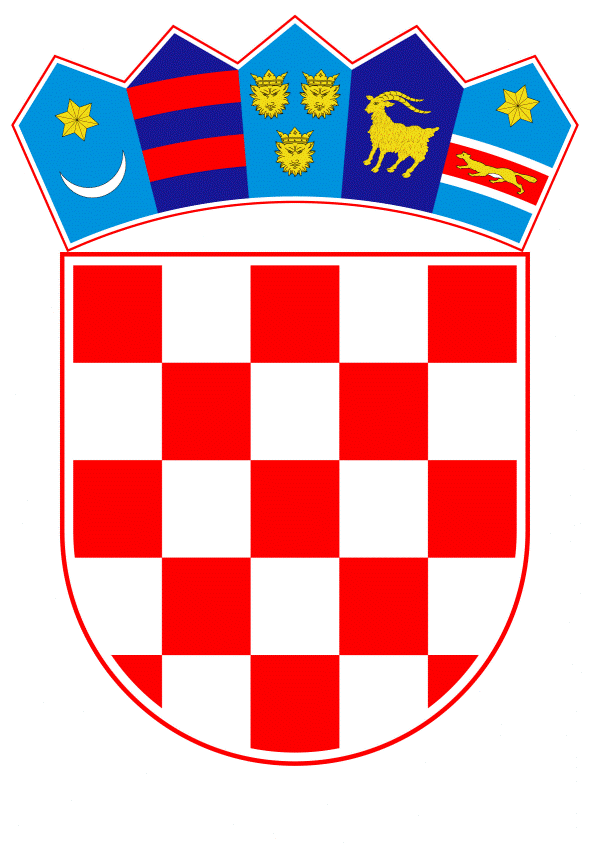 VLADA REPUBLIKE HRVATSKEZagreb, 27. rujna 2023.________________________________________________________________________________________________________________________________________________________________________________________________________________________________PRIJEDLOGNa temelju članka 10. stavka 1. podstavka 5. Zakona o strateškim robnim zalihama ( „Narodne novine“, broj 141/22), Vlada Republike Hrvatske je na sjednici održanoj ____________ godine donijela O D L U K U o prijenosu kontejnera iz strateških robnih zaliha bez naknade Općini Župa dubrovačkaI.	Odobrava se Ministarstvu gospodarstva i održivog razvoja – Ravnateljstvu za robne zalihe da prenese 12  kontejnera iz strateških robnih zaliha bez naknade Općini Župa dubrovačka za potrebe sportskog kluba NK „Župa dubrovačka“.II.Financijska protuvrijednost robe iz točke I. ove Odluke iznosi 44.370,41 eura knjižiti će se na teret Ministarstva gospodarstva i održivog razvoja – Ravnateljstva za robne zalihe.Prijevoz kontejnera iz točke I. ove Odluke snosi Općina Župa dubrovačka.III.	Zadužuje se Ministarstvo gospodarstva i održivog razvoja – Ravnateljstvo za robne zalihe za provedbu ove Odluke. IV.	Ova Odluka supa na snagu danom donošenja.KLASA: URBROJ:Zagreb,  										PREDSJEDNIK									mr. sc. Andrej PlenkovićOBRAZLOŽENJEOpćina Župa dubrovačka uputila je zahtjev Ministarstvu gospodarstva i održivog razvoja – Ravnateljstvu za robne zalihe za dodjelu 12 kontejnera iz strateških robnih zaliha za potrebe sportskog kluba NK „Župa dubrovačka“ jer su im u nedavnom požaru izgorjele kompletne svlačionice i dio opreme.Odgoj djece i mladeži u svrhu aktivnog igranja nogometa i razvijanja športskih navika u cilju očuvanja zdravlja i osmišljenog korištenja slobodnog vremena bez droge, alkohola i dr. negativnih stvari te razvijanje osjećaja pripadnosti klubu i osjećaja domoljublja cilj su svake jedinice lokalne samouprave te klubova koje Općina podržava u radu na svom području.Sve to iziskuje velike troškove i održavanje kvalitetne infrastrukture, te nabavku opreme za treninge i natjecaja.Kako se bliži nova natjecateljska sezona moraju žurno osigurati svlačionice putem kontejnerskog sklopa i dio opreme.Nabavna vrijednost predmetnih kontejnera je 55.675,68 eura, ispravak vrijednosti 11.305,27 eura tako da je sadašnja vrijednost kontejnera 44.370,41 eura i knjižit će se na teret Ministarstva gospodarstva - Ravnateljstva za robne zalihe. Prijevoz kontejnera iz točke I. ove Odluke snosi Općine Župa dubrovačkaSlijedom navedenoga Ministarstvo gospodarstva i održivog razvoja – Ravnateljstvo za robne zalihe predlaže Vladi Republike Hrvatske da temeljem članka 10. stavka 1. podstavka 5. Zakona o strateškim robnim zalihama donese predloženu Odluku o prijenosu kontejnera iz strateških robnih zaliha bez naknade Općini Župa dubrovačka za potrebe sportskog kluba NK „Župa dubrovačka“.Predlagatelj:Ministarstvo gospodarstva i održivog razvoja Predmet:Prijedlog odluke o  prijenosu kontejnera iz strateških robnih zaliha bez naknade Općini Župa dubrovačka. 